ΚΥΠΕΛΛΟ ΤΡΑΜΠΟΛΙΝΟ Α΄- Β΄- Γ΄- Δ΄ ΚΑΤΗΓΟΡΙΩΝ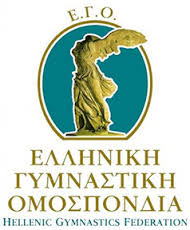                                             Λαύριο Αττικής, 19-20 Νοεμβρίου 2016                                                                       ΑΘΛΗΤΕΣ-ΤΡΙΕΣΑ/ΑΑΝΔΡΕΣΣΩΜΑΤΕΙΟ1ΓΡΑΨΑΣ ΚΩΝΣΤΑΝΤΙΝΟΣΑ.Σ ΑΡΙΑΔΝΗ ΠΕΡΙΣΤΕΡΙΟΥ2ΓΡΑΨΑΣ ΜΑΡΙΟΣΑ.Σ ΑΡΙΑΔΝΗ ΠΕΡΙΣΤΕΡΙΟΥ3ΤΟΠΤΙΔΗΣ ΙΩΑΝΝΗΣΔΑΣ ΔΡΑΠΕΤΣΩΝΑΣ4ΣΑΒΒΙΔΗΣ ΝΙΚΟΛΑΟΣΓΟ ΚΑΒΑΛΑΣ5ΚΟΛΟΖΗΣ   ΧΑΡΑΛΑΜΠΟΣ ΑΘΑΝΑΣΙΟΣΓΟ  ΑΘΛΟΣ   ΚΑΛΑΜΑΤΑΣ6ΚΟΥΤΑΒΑΣ   ΑΠΟΣΤΟΛΟΣΓΟ  ΑΘΛΟΣ   ΚΑΛΑΜΑΤΑΣ7ΜΑΝΟΜΕΝΙΔΗΣ ΕΥΣΤΑΘΙΟΣΑΓΕΜΣ ΣΠΑΡΤΑΚΟΣ8ΚΑΚΟΓΙΑΝΝΗΣ ΣΤΕΦΑΝΟΣΓΣ ΑΤΛΑΣ ΠΑΤΡΩΝ9ΓΡΑΨΑΣ ΧΡΗΣΤΟΣΑ.Σ ΑΡΙΑΔΝΗ ΠΕΡΙΣΤΕΡΙΟΥΓΥΝΑΙΚΕΣ1ΚΑΣΑΠΟΓΛΟΥ ΛΙΛΑΑΟ ΑΣΤΕΡΑΣ ΠΕΥΚΗΣ2ΓΑΡΜΠΗ ΒΑΣΙΛΙΚΗΑ.Σ ΑΡΙΑΔΝΗ ΠΕΡΙΣΤΕΡΙΟΥ3ΚΥΡΙΑΖΟΠΟΥΛΟΥ ΡΑΛΛΟΥΑΟ ΑΣΤΕΡΑΣ ΠΕΥΚΗΣ4ΚΑΡΑΘΑΝΑΣΗ ΑΘΑΝΑΣΙΑΓΕ ΤΡΙΚΑΛΩΝ5ΚΕΛΕΣΙΔΟΥ ΧΡΙΣΤΙΝΑΑΓΕΜΣ ΣΠΑΡΤΑΚΟΣ6ΔΑΛΚΙΔΟΥ ΙΩΑΝΝΑΑΓΕΜΣ ΣΠΑΡΤΑΚΟΣ7ΛΑΓΩΝΙΚΑ ΕΙΡΗΝΗ ΑΝΝΑΑΟ ΑΣΤΕΡΑΣ ΠΕΥΚΗΣ8ΜΑΝΟΜΕΝΙΔΟΥ ΑΦΡΟΔΙΤΗΑΓΕΜΣ ΣΠΑΡΤΑΚΟΣ9ΜΠΟΥΣΟΥΛΑ ΜΑΡΙΝΑΔΑΣ ΑΡΓΥΡΟΥΠΟΛΗΣΕΦΗΒΟΙ1ΜΠΑΛΙ ΙΩΑΝΝΗΣΦΟΗ ΑΡΙΑΔΝΗ2ΛΕΦΑΣ ΠΕΤΡΟΣΑΓΕΜΣ ΣΠΑΡΤΑΚΟΣ3ΜΑΚΡΗΣ ΔΗΜΗΤΡΙΟΣΑΟ ΑΣΤΕΡΑΣ ΠΕΥΚΗΣ4ΝΙΚΟΛΑΙΔΗΣ ΙΩΣΗΦΓΟ ΑΙΑΣ ΘΕΡΜΑΪΚΟΥ5ΑΡΓΥΡΑΚΗΣ ΝΙΚΟΛΑΟΣΓΟ ΑΙΑΣ ΘΕΡΜΑΪΚΟΥ6ΠΕΞΑΡΑΣ ΣΤΕΦΑΝΟΣΓΟ ΚΑΒΑΛΑΣ7ΗΛΙΟΠΟΥΛΟΣ ΑΝΤΩΝΗΣΑΣ ΚΟΡΟΙΒΟΣ ΑΜΑΛΙΑΔΑΣ8ΒΑΣΣΑΛΟΣ ΜΑΝΩΛΙΤΣΗΣ ΑΛΕΞΑΝΔΡΟΣΑΟ ΑΣΤΕΡΑΣ ΠΕΥΚΗΣΝΕΑΝΙΔΕΣ1ΤΑΤΣΗ ΧΡΙΣΤΙΝΑΔΑΣ ΑΡΓΥΡΟΥΠΟΛΗΣ2ΑΖΩΙΔΗ ΝΙΚΟΛΕΤΑ ΑΙΚΑΤΕΡΙΝΗΑ.Σ ΑΡΙΑΔΝΗ ΠΕΡΙΣΤΕΡΙΟΥ3ΤΟΛΗ ΔΗΜΗΤΡΑΓΑΣ ΑΧΙΛΛΕΑΣ ΓΛΥΦΑΔΑΣ4ΜΕΝΔΡΙΝΟΥ ΔΕΣΠΟΙΝΑΓΑΣ ΑΧΙΛΛΕΑΣ ΓΛΥΦΑΔΑΣ5ΤΣΑΓΚΑΡΗ ΑΝΑΣΤΑΣΙΑΓΑΣ ΑΧΙΛΛΕΑΣ ΓΛΥΦΑΔΑΣ6ΤΖΙΟΥΤΖΙΑ ΙΩΑΝΝΑΓΟ ΑΙΑΣ ΘΕΡΜΑΪΚΟΥ7ΤΖΙΟΥΤΖΙΑ ΑΓΓΕΛΙΚΗΓΟ ΑΙΑΣ ΘΕΡΜΑΪΚΟΥ8ΧΑΤΖΗΔΑΚΗ ΜΑΡΙΑ-ΣΟΦΙΑΦΙΛΑΘΛΗΤΙΚΟΣ ΓΣΗ9ΣΑΚΕΛΛΑΡΙΔΟΥ ΑΝΤΩΝΙΑΓΟ ΑΙΑΣ ΘΕΡΜΑΪΚΟΥ10ΖΑΧΑΡΑΤΟΥ ΕΛΕΝΑΓΝΟ ΑΡΗΣ ΝΙΚΑΙΑΣΠΑΙΔΕΣ1ΝΩΛΗΣ ΔΗΜΗΤΡΙΟΣΑΟ ΠΑΛΜΟΣ ΚΑΒΑΛΑΣ2ΝΤΕΡΕΜΠΑΣΙΑΝ ΑΡΣΕΝΔΑΣ ΔΡΑΠΕΤΣΩΝΑΣ3ΛΥΡΑΣ ΓΙΩΡΓΟΣΣΗΓΑ ΓΥΜΝΑΘΛΟΣ4ΠΑΠΑΔΑΤΟΣ ΑΠΟΣΤΟΛΟΣΣΗΓΑ ΓΥΜΝΑΘΛΟΣ5ΤΕΤΕΝΕΣ ΓΙΑΝΝΗΣΓΝΟ ΑΡΗΣ ΝΙΚΑΙΑΣ6ΔΟΥΡΑΣ ΝΙΚΟΛΑΟΣΓΟ ΚΕΡΚΥΡΑΣ7ΣΠΑΝΟΣ ΓΕΩΡΓΙΟΣΕΡΑΤΩ ΞΑΝΘΗΣΑ/ΑΚΟΡΑΣΙΔΕΣΣΩΜΑΤΕΙΟ1ΠΑΠΑΔΗΜΗΤΡΙΟΥ ΑΝΑΣΤΑΣΙΑΑΟ ΑΣΤΕΡΑΣ ΠΕΥΚΗΣ2ΑΡΓΥΡΗ ΕΥΡΥΔΙΚΗΑΟ ΠΑΛΜΟΣ ΚΑΒΑΛΑΣ3ΑΜΠΑΤΖΟΠΟΥΛΟΥ ΚΩΝ/ΝΑΑΟ ΠΑΛΜΟΣ ΚΑΒΑΛΑΣ4ΜΠΑΛΙ ΕΛΝΤΑΦΟΗ ΑΡΙΑΔΝΗ5ΛΙΑΣΕΝΚΟ ΑΛΕΞΑΝΔΡΑΣΗΓΑ ΓΥΜΝΑΘΛΟΣ6ΠΑΚΑΤΑΡΙΔΟΥ ΑΝΤΩΝΙΑΓΟ ΚΑΒΑΛΑΣ7ΣΤΑΜΑΤΗ ΜΑΡΙΑ-ΝΙΚΟΛΕΤΑΣΗΓΑ ΓΥΜΝΑΘΛΟΣ8ΛΑΙΜΟΥ ΣΑΒΒΙΝΑΔΑΣ ΑΡΓΥΡΟΥΠΟΛΗΣ9ΑΜΠΕΛΙΔΗ ΕΛΕΥΘΕΡΙΑΑΟ ΑΡΙΣΤΟΤΕΛΗΣ ΠΟΛΥΓΥΡΟΥ10ΡΟΜΠΙΕ ΑΝΝΑ - ΜΑΡΙΑΑΧΙΛΛΕΥΣ ΤΡΙΚΑΛΩΝΠΑΜΠΑΙΔΕΣ Α1ΑΝΥΦΑΝΤΑΚΗΣ ΦΙΛΙΠΠΟΣΑΣ ΑΡΙΑΔΝΗ ΠΕΡΙΣΤΕΡΙΟΥ2ΓΙΑΝΝΑΚΟΣ ΚΩΝΣΤΑΝΤΙΝΟΣΔΑΣ ΔΡΑΠΕΤΣΩΝΑΣ3ΤΣΙΡΙΓΩΤΗΣ ΕΛΕΥΘΕΡΙΟΣΑΣ ΑΡΙΑΔΝΗ ΠΕΡΙΣΤΕΡΙΟΥ4ΜΑΚΡΗΣ ΑΛΕΞΑΝΔΡΟΣΑΟ ΑΣΤΕΡΑΣ ΠΕΥΚΗΣ5ΚΟΝΤΟΔΗΜΟΣ ΑΓΓΕΛΟΣΓΝΟ ΑΡΗΣ ΝΙΚΑΙΑΣ6ΤΟΥΜΠΑΝ ΡΕΤΖΕΠΑΣ ΕΡΑΤΩ ΞΑΝΘΗΣ7ΚΑΡΑΣΤΑΜΑΤΗΣ ΙΩΑΝΝΗΣΑΟ ΠΑΛΜΟΣ ΚΑΒΑΛΑΣ8ΠΟΥΛΙΟΣ ΓΕΩΡΓΙΟΣΑΟ ΠΑΛΜΟΣ ΚΑΒΑΛΑΣ9ΓΙΑΝΝΑΚΑΡΗΣ ΑΝΑΣΤΑΣΙΟΣΑΟ ΑΡΙΣΤΟΤΕΛΗΣ ΠΟΛΥΓΥΡΟΥ10ΣΠΥΡΙΔΗΣ ΖΑΧΑΡΙΑΣΓΟ ΑΙΑΣ ΘΕΡΜΑΪΚΟΥΠΑΓΚΟΡΑΣΙΔΕΣ Α1ΤΣΑΚΑΛΙΔΟΥ ΛΥΔΙΑ-ΣΟΦΙΑΑΟ ΠΑΛΜΟΣ ΚΑΒΑΛΑΣ2ΜΕΤΑΞΑ ΕΙΡΗΝΗΓΝΟ ΑΡΗΣ ΝΙΚΑΙΑΣ3ΞΑΝΘΟΥ ΜΑΡΙΝΑ-ΑΝΤΙΓΟΝΗΔΑΣ ΑΡΓΥΡΟΥΠΟΛΗΣ4ΙΩΑΝΝΙΔΟΥ ΕΜΜΑΝΟΥΕΛΑΑΟ ΠΑΛΜΟΣ ΚΑΒΑΛΑΣ5ΚΟΝΔΥΛΗ ΑΝΑΣΤΑΣΙΑΑΟ ΠΑΛΜΟΣ ΚΑΒΑΛΑΣ6ΛΥΡΑ ΕΙΡΗΝΗΣΗΓΑ ΓΥΜΝΑΘΛΟΣ7ΜΟΥΡΑΤΙΑΔΗ ΑΝΝΑ-ΜΑΡΙΑΑΟ ΠΕΥΚΗΣ8ΚΑΛΠΑΞΗ ΑΓΓΕΛΙΚΗΔΑΣ ΔΡΑΠΕΤΣΩΝΑΣ9ΚΟΥΚΑ ΑΝΤΙΓΟΝΗ-ΘΕΟΔΩΡΑΔΑΣ ΑΡΓΥΡΟΥΠΟΛΗΣ10ΛΑΜΠΡΙΝΙΔΟΥ ΕΛΕΝΗΣΗΓΑ ΓΥΜΝΑΘΛΟΣΠΑΜΠΑΙΔΕΣ Β1ΜΕΡΜΗΓΚΑΣ ΑΘΑΝΑΣΙΟΣΔΑΣ ΔΡΑΠΕΤΣΩΝΑΣ2ΦΡΑΓΚΙΑΔΑΚΗΣ ΕΜΜΑΝΟΥΗΛΑΟ ΑΣΤΕΡΑΣ ΠΕΥΚΗΣ3ΚΥΡΙΑΚΟΥ ΓΕΩΡΓΙΟΣΓΝΟ ΑΡΗΣ ΝΙΚΑΙΑΣ4ΣΥΜΕΩΝΙΔΗΣ ΡΑΦΑΗΛΦΟΗ ΑΡΙΑΔΝΗ5ΠΑΠΑΔΑΤΟΣ ΝΕΚΤΑΡΙΟΣΣΗΓΑ ΓΥΜΝΑΘΛΟΣ6ΖΑΧΑΡΑΤΟΣ ΒΑΣΙΛΗΣΓΝΟ ΑΡΗΣ ΝΙΚΑΙΑΣ7ΑΓΓΕΛΑΚΟΣ ΑΝΔΡΕΑΣΓΟ ΑΘΛΟΣ ΚΑΛΑΜΑΤΑΣ8ΚΑΨΑΛΗΣ ΙΩΑΝΝΗΣΑΣ ΑΡΙΑΔΝΗ ΠΕΡΙΣΤΕΡΙΟΥ9ΘΕΜΕΛΗΣ ΡΑΦΑΗΛ-ΑΓΓΕΛΟΣΑΟ ΑΡΙΣΤΟΤΕΛΗΣ ΠΟΛΥΓΥΡΟΥ10ΝΙΚΑΣ ΚΩΝΣΤΑΝΤΙΝΟΣΔΑΣ ΔΡΑΠΕΤΣΩΝΑΣΠΑΓΚΟΡΑΣΙΔΕΣ Β1ΓΚΙΟΥΛΑΚΗ ΣΠΥΡΙΔΟΥΛΑ-ΦΩΤΕΙΝΗΔΑΣ ΔΡΑΠΕΤΣΩΝΑΣ2ΤΟΥΣΤΖΟΓΛΟΥ ΛΥΔΙΑΑΟ ΑΣΤΕΡΑΣ ΠΕΥΚΗΣ3ΜΑΚΡΗ ΟΛΓΑΑΟ ΑΣΤΕΡΑΣ ΠΕΥΚΗΣ4ΒΛΑΖΑΚΗ ΚΥΡΙΑΚΗΓΝΟ ΑΡΗΣ ΝΙΚΑΙΑΣ5ΜΩΥΣΙΑΔΗ ΡΟΖΜΑΡΙ-ΝΙΚΟΛΙΑΓΝΟ ΑΡΗΣ ΝΙΚΑΙΑΣ6ΤΣΙΛΟΓΕΩΡΓΗ ΚΥΡΑΝΘΗΑΟ ΠΑΛΜΟΣ ΚΑΒΑΛΑΣ7ΧΡΙΣΤΟΔΟΥΛΑΚΗ ΑΙΚΑΤΕΡΙΝΗΑΣ ΑΡΙΑΔΝΗ ΠΕΡΙΣΤΕΡΙΟΥ8ΣΑΜΠΡΟΒΑΛΑΚΗ ΠΩΛΙΝΑΦΟΗ ΑΡΙΑΔΝΗ9ΛΟΥΤΣΗ ΑΝΑΣΤΑΣΙΑΓΟ ΑΙΑΣ ΘΕΡΜΑΪΚΟΥ10ΛΟΥΤΣΗ ΜΑΡΙΑΓΟ ΑΙΑΣ ΘΕΡΜΑΪΚΟΥ10ΠΑΠΑΝΤΩΝΙΟΥ ΚΥΡΙΑΚΗΑΟ ΠΑΛΜΟΣ ΚΑΒΑΛΑΣ